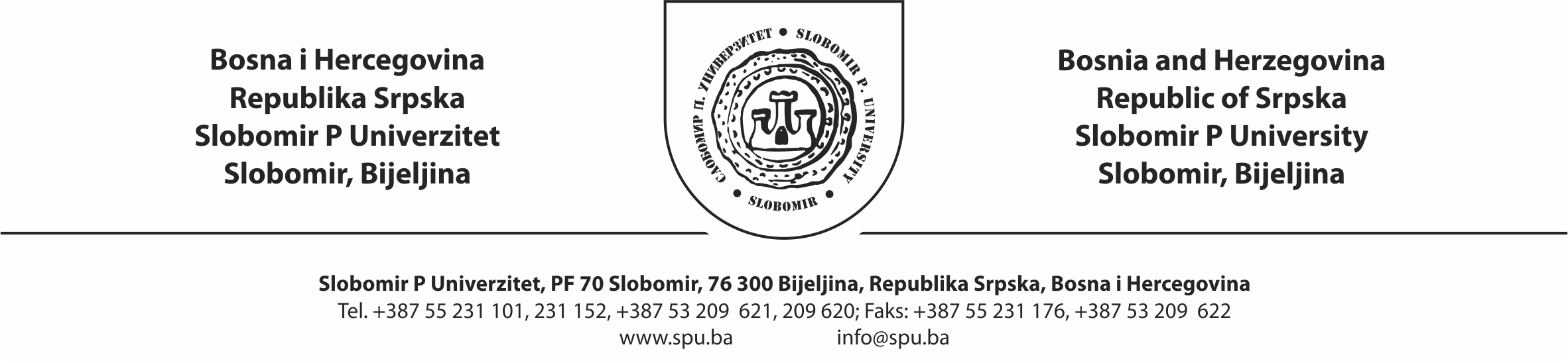 Prijava za „Slobomir zimsku školu klavira“ Program: *Obavezno detaljno unijeti programIme i prezime kandidataDatum rođenjaProfesor za kojeg kandidat apliciraAdresa stanovanjaKontakt telefonE-mail adresaGodina školovanja ili stepen obrazovanjaKlasa iz koje kandidat dolaziUstanova u kojoj se kandidat školujeUstanova u kojoj je kandidat završio školovanjeNeophodna korepeticija(upisati da ili ne )